Overzicht functies Terra Green Combination 2015-2016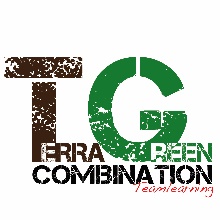 Functie + Naam:				Verantwoordelijk voor:
Voorzitter:
-	Joost 					Opstellen Agenda, eerste aanspreekpunt. Secretariaat:
-	Kristian				Bijhouden Notulen / Afspraken
Financiële administratie:
-	Roel					km declaratie, boekhouding
-	Robin					Internetbankieren, facturen verzamelen
						vastleggenP&O (personeel & organisatie) / Planning:
-	Wout					Planning voor uitvoeringsweek
-	Lars					Inzet personeel en informeren docenten

ICT:
-	Bart					Inrichting werkomgeving ELO (TGC ruimte)
-	Robin					Programma’s computers kantoor (AutoCad)Kwaliteitszorg:
-	Rick					Controle documenten/formats TGC
- 	Lars
Inkoop / Verkoop:
-	Stef Steggink				Inkoop / Verkoop bijhouden
-	Timo Brughuis			Gebruik format bestelformulierPR:
- 	Rick Tijhof				PR middelen voor TGC o.a.
-	Stef					visitekaartjes, reclame borden etc.
